Итогирайонного этапа областного конкурса«Память в граните» в рамках экскурсионно-познавательного проектас элементами начального технического творчества  «С миру по нитке»В соответствии с планом массовых мероприятий управления образования Новогрудского районного исполнительного комитета на 2024 год и планом работы государственного учреждения образования «Центр дополнительного образования детей и молодежи «ДАР»» на 2024 год с целью совершенствование системы патриотического воспитания учащихся, посредством изучения сооружений по увековечению памяти защитников Отечества и жертв Великой Отечественной войны в период с декабря 2023 года по апрель 2024 года прошел районный этап областного конкурса «Память в граните».На районный этап конкурса были представлены конкурсные материалы из 15 учреждений общего среднего образования и среднего специального образования: гимназии № 1 г. Новогрудка, средней школы №3 г. Новогрудка имени В.Г. Гахович, средних школ №4, №5, №7 г. Новогрудка, Специальной школы-интерната г. Новогрудка, Кошелевской и Ладеникской базовых школ, Валевской, Вселюбской, Городечненской, Петревичской, Любчанской, Негневичской и Щорсовской средних школ.Конкурс проводился по 3 номинациям: «Семейная мастерская», «Юные мастера» и «Мастер и подмастерье» в двух возрастных категориях: до 13 лет включительно и 14 лет и старше. Участники конкурса предоставляли исследовательские работы и макеты сооружений по увековечению памяти защитников Отечества и жертв Великой Отечественной войны. Учитывая критерии оценки конкурсных материалов каждой номинации, полноту раскрытия истории сооружения по увековечению памяти защитников Отечества и жертв Великой Отечественной войны; наличие материалов, подтверждающих посещение в ходе экскурсионной поездки сооружений по увековечению памяти защитников Отечества и жертв Великой Отечественной войны, жюри определило победителей и призеров конкурса. Итоги оценки районного этапа отражены в протоколе (приложение 1). Конкурсные работы, занявшие первые места, принимают участие в областном конкурсе «Память в граните».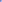 	Заведующий отделением дополнительного образования			И.А. Мацко Приложение 1ИТОГОВЫЙ ПРОТОКОЛрайонного этапа областного конкурса «Память в граните» в рамках экскурсионно-познавательного проекта с элементами начального технического творчества  «С миру по нитке»Председатель жюри:	 			Негода Жанна Евгеньевна, методист УМК Новогрудского райисполкомаЧлены жюри:					Лис Ольга Вячеславовна, заместитель директора по УВР ЦДОДиМ «ДАР»							Мацко Ирина Александровна, заведующий отделением ЦДОДиМ «ДАР»№п/пУчреждение образованияНазвание исследовательской работы/макетаАвтор,руководительИтогиучастияНоминация «Семейная мастерская», до 13 летНоминация «Семейная мастерская», до 13 летНоминация «Семейная мастерская», до 13 летНоминация «Семейная мастерская», до 13 летНоминация «Семейная мастерская», до 13 лет1Государственное учреждение образования«Ладеникская базовая школа»Памятник односельчанам, погибшим в годы Великой Отечественной войныСиневич Алексей Михайлович, 12 лет;Комар Игорь Аркадьевич, учитель истории и географии12Государственное учреждение образования«Городечненская средняя школа»Памятник воинам деревни Городечно, погибшим в годы Великой Отечественной войныЖавнерчик Максим Вадимович, 11 лет;Жавнерчик Ирина Михайловна,участиеНоминация «Юные мастера», 14 лет и старшеНоминация «Юные мастера», 14 лет и старшеНоминация «Юные мастера», 14 лет и старшеНоминация «Юные мастера», 14 лет и старшеНоминация «Юные мастера», 14 лет и старше1 Государственное учреждение образования«Вселюбская средняя школа»Памятник подпольщикам в д.ЛяховичиМалиновский Владислав Сергеевич, 15 лет;Лазар Людмила Николаевна, руководитель по военно-патриотическому воспитанию,12 Государственное учреждение образования«Негневичская средняя школа»Могила жертв фашизма «Скорбящая мать» в агрогородке НегневичиХвиневич Виктория Николаевна, 16 лет;Коршун Раиса Александровна,руководитель по военно-патриотическому воспитанию,13 Государственное учреждение образования«Кошелевская базовая школа»Могила партизана Рахмана Иосифа Ивановича на общественном кладбище д. Каменка Новогрудского района Гродненской областиМихненок Андрей Александрович, 15 лет,Запрутская Вероника Ивановна, 15 лет,Юрчик Ирина Владимировна, 15 лет;Пудиновская Инна Николаевна, учитель биологии химии;Санько Марина Александровна, учитель русского языка и литературы,3Номинация «Мастер и подмастерье», до 13 лет Номинация «Мастер и подмастерье», до 13 лет Номинация «Мастер и подмастерье», до 13 лет Номинация «Мастер и подмастерье», до 13 лет Номинация «Мастер и подмастерье», до 13 лет 1 Государственное учреждение образования«Средняя школа №7 г. Новогрудка»Памятник Сечко Л.П. в г.п. ЛюбчаКомачев Владислав Андреевич, 13 лет,Кузюк Вера Андреевна, 12 лет;Невжинская Джемма Владимировна, учитель истории и обществоведения,Лось Павел Александрович,учитель трудового обучения12 Государственное учреждение образования«Специальная школа-интернат г. Новогрудка»Памятник советскому воину на братской могиле в г. НовогрудкеПунжель Эрик, 12 лет;Хуан Ирина Васильевна, учитель белорусского языка и литературы,Сачко Владимир Семенович, учитель трудового обучения,Свороб Полина Игоревна, учитель начальных классов13Государственное учреждение образования«Петревичская средняя школа»Могила Виктора Волчецкого в деревне НовиныЖарко Элина Денисовна,12 лет;Гиринович Татьяна Владимировна,учитель истории и обществоведения34Государственное учреждение образования«Валевская средняя школа»Братская могила воинского захоронения (захоронения жертв войны) в аг. ВалевкаКарач Евгений Юрьевич, 11 лет;Федосюк Анатолий Васильевич,учитель трудового обученияучастиеНоминация «Мастер и подмастерье», 14 лет и старшеНоминация «Мастер и подмастерье», 14 лет и старшеНоминация «Мастер и подмастерье», 14 лет и старшеНоминация «Мастер и подмастерье», 14 лет и старшеНоминация «Мастер и подмастерье», 14 лет и старше1 Государственное учреждение образования«Средняя школа №3 г. Новогрудка им. В.Г. Гахович»Мемориальный знак памяти погибшим в «Новогрудском котле»Пушило Станислав Сергеевич,16 лет,Максименко Алла Иосифовна,учитель истории и обществоведения,Сазанович Ирина Николаевна, учитель трудового обучения12Государственное учреждение образования«Средняя школа №4 г. Новогрудка»Мемориальный знак в память о советских воинах «Новогрудский котел»Васюкевич Артем Владиславович,14 лет;Шинтарь Алла Михайловна,учитель белорусского языка и литературы,Осмалович Вячеслав Чеславович, учитель трудового обучения23Государственное учреждение образования«Гимназия №1 г. Новогрудка»Сохранение исторической памяти о партизанской бригаде имени Ф.Э.Дзержинского, действовавшей на территории Новогрудского района в 1943 – 1944 гг.Табанюхов Артём Гургенович, 15 лет ;Малуха Людмила Михайловна,учитель истории и обществоведения34Государственное учреждение образования«Щорсовская средняя школа»Мемориал «Памятник детям-жертвам Великой Отечественной войны (1941-1945гг.)»Романюк Екатерина Юрьевна, 17 лет;Писаренко Дмитрий Алекесеевич, учитель истории35Государственное учреждение образования«Средняя школа №5 г. Новогрудка»Братская могила жертв войныМороз Константин Александрович, 14 лет,Буйко Дарья Вячеславовна, 14 лет,Жагат Ирина Николаевна, учитель белорусского языка и литературы36Государственное учреждение образования«Любчанская средняя школа имени Л.П.Сечко»Могила Людмилы Павловны СечкоФокин Никита, 14 лет;Борис Татьяна Александровна, учитель истории и обществоведения,Карпейко Светлана Павловна,учитель трудового обученияучастие